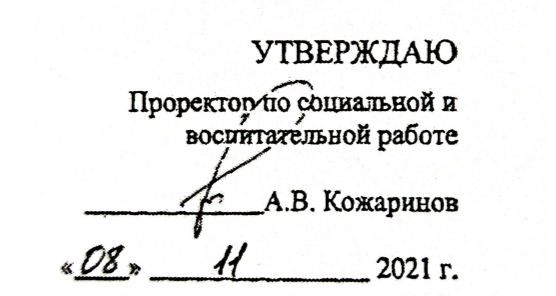 Положение о проведении текущего контроля успеваемости и промежуточной аттестации обучающихся по программам бакалавриата и магистратуры в Финансовом университетеПоложение адаптировано для кафедры Физическое воспитание» осуществляющей учебный процесс по дисциплинам:«Физическая культура и спорт»,«Элективные дисциплины по физической культуре и спорту»(для всех направлений подготовки бакалавриата) Одобрено кафедрой «Физическое воспитание»(протокол № 4 от «10» ноября 2021 г.)Москва 2021Положение об организации текущего контроля и промежуточной аттестации по дисциплинам «Физическая культура и спорт» и «Элективные дисциплины по физической культуре и спорту» разработано в соответствии с Приказом Финуниверситета №0557/о от 23.03.2017 «Об утверждении Положения по проведении текущего контроля успеваемости и промежуточной аттестации обучающихся по программам бакалавриата и магистратуры в Финансовом университете».Положение регламентирует организацию текущего контроля успеваемости и промежуточной аттестации обучающихся по итогам семестра, по дисциплинам «Физическая культура и спорт» и «Элективные дисциплины по физической культуре и спорту («ФКиС», «ЭДФКиС») в соответствии с учебными планами по всем направлениям подготовки высшего образования Финансового университета.ТЕКУЩИЙ КОНТРОЛЬ УСПЕВАЕМОСТИ (ТКУ)Оценка результатов текущего контроля успеваемости и промежуточной аттестации (зачет) по дисциплинам «ФКиС», «ЭДФКиС» осуществляется в соответствии с Положением о проведении текущего контроля успеваемости и промежуточной аттестации обучающихся по программам бакалавриата и магистратуры в Финансовом университете (Приказ от 23.03.2017 №0557/о).Целью текущего контроля успеваемости является проверка уровня сформированности необходимых компетенций, умений и знаний по дисциплинам в течение семестра.Относительно критериев оценки результатов освоения требований дисциплины в данном учебном году, преподаватель должен информировать студентов в начале каждого семестра.Текущий контроль успеваемости (ТКУ) по дисциплинам осуществляется в течение каждого семестра два раза: с 01 сентября по 31 октября (ТКУ 1) и с 01 ноября по 30 декабря (ТКУ2) – I семестр. Соответственно, II семестр: с 01 февраля по 31 марта (ТКУ 1) и с 01 апреля по 31 мая (ТКУ 2).ТКУ 1 или ТКУ 2 оценивается исходя из количества посещенных занятий студентом (согласно таблице 1).Студент, получивший от 7 до 20 баллов, считается аттестованным, получивший от 0 до 6 баллов - не аттестованным (см. таблицу 1).Преподаватель вправе не засчитать посещение студенту в случае нарушения им дисциплины (систематические опоздания, не выполнение учебной программы на занятии, осознанное нарушение мер безопасности на занятии(ях) и т.д.).Сумма набранных баллов за ТКУ в полсеместра не может превышать 20 баллов.Преподаватели кафедры, ответственные за учебные группы (кураторы групп) доводят результаты ТКУ до старосты учебной группы или студентам, после чего вносят их в электронную ведомость.                                                                                                                                                   Таблица 1.Оценка текущего контроля (отдельно для 1 и 2 половины семестра)* Примечание: количество посещений за текущий контроль (от 14 до 16) определяется в начале каждого семестра, в зависимости от количества праздничных дней, продолжительности семестра и т.д.Результаты, внесенные с использованием программно-аппаратных комплексов, подтверждаются электронной подписью куратора группы в деканате факультета/департаменте/кафедре, диспетчерской учебного центра и др.ПРОМЕЖУТОЧНАЯ АТТЕСТАЦИЯПромежуточная аттестация проводится в форме зачета.Промежуточная аттестация обучающихся предназначена для оценки промежуточных и окончательных результатов обучения по дисциплинам «ФКиС», «ЭДФКиС».Схематично, структура Промежуточной аттестации выглядит следующим образом, например, ТКУ 1 (20 баллов) + ТКУ 2 (20 баллов) + Итоговый контроль (60 баллов) = Промежуточная аттестация (100 баллов).Итоговый контроль осуществляется в форме:сдачи контрольных нормативов по ОФП для студентов основной и подготовительной медицинских групп;сдачи результатов тестирования онлайн-программы "Физическая культура", которая находится на сайте Финуниверситета в разделе "Открытая онлайн- академия", для студентов специальной медицинской группы. защиты реферата для студентов, освобожденных от учебно-тренировочных занятий.ПРОМЕЖУТОЧНАЯ АТТЕСТАЦИЯ ДЛЯ СТУДЕНТОВ ОСНОВНОЙ И ПОДГОТОВИТЕЛЬНОЙ МЕДИЦИНСКИХ ГРУПП Итоговый контроль у студентов основной и подготовительной физкультурных групп осуществляется в виде сдачи 3-х контрольных норматива (таблица 2) по общей физической подготовке (ОФП) в рамках одного занятия. В таблице 2 и 3 представлены контрольные нормативы соответственно для I и II семестровТаблица 2.Контрольные нормативы по общей физической подготовки студентов в I семестреТаблица 3.Контрольные нормативы по общей физической подготовки студентов во II семестреИтоговая оценка рассчитывается из суммы баллов полученных за сдачу контрольных нормативов по ОФП, которая переводится в 60-балльную систему оценки согласно таблице 4. Студенты, имеющие специальную медицинскую группу, освобождаются от сдачи контрольных нормативов. Им необходимо освоить теоретический материал посредством изучения онлайн-программы "Физическая культура". Программа размещена на сайте Финуниверситета в разделе «Открытая онлайн-академия».                                                                                                        Таблица 4.Оценка сдачи контрольных нормативов по ОФПИзучение онлайн-программы в течение учебного года выглядит следующим образом:в первом семестре (в период с 01 сентября по 15 декабря), студент изучает следующие 4 темы:Тема 1. Физическая культура в общекультурной и профессиональной подготовке студентов;Тема 2. Медико-биологические основы физической культуры;Тема 3. Здоровье и здоровый образ жизни студенческой молодёжи;Тема 4. Принципы и методы физического воспитания, основы обучения движениям и физические качества человекаИтоговые результаты онлайн-тестов (в виде PrtScr), студент передает преподавателю, ведущему у него учебно-тренировочные занятия до 20 декабря текущего учебного года.Оценкой онлайн-тестов является результатом расчета среднего арифметического значения баллов, полученных за 4 теста, которая переводится в 60-ти балльную шкалу согласно таблице 4.- во втором семестре (с начала февраля по 15 мая), студент изучает следующие темы:Тема 5. Основы методики самостоятельных занятий физическими упражнениями. Самоконтроль во время самостоятельных занятий физическими упражнениями.Тема 6. Индивидуальный выбор видов спорта или системы физических упражнений.Тема 7. Профессионально-прикладная физическая подготовка студентов.Тема 8. Олимпийские игры.Результаты онлайн-тестов (в виде PrtScr) студент предоставляет преподавателю, ведущему учебно-тренировочные занятия до 20 мая.Оценкой онлайн-тестов является результат расчета среднего арифметического значения баллов, полученных за 4 теста, которая переводится в 60-ти балльную шкалу (см. таблицу 5). Сумма баллов за Промежуточную аттестацию (зачет) в семестре преобразуется в пятибалльную систему оценки (для студентов всех медицинских групп) в соответствии с таблицей 6.                                                                                                       Таблица 5.Таблица перевода 100 балльной шкалы оценки онлайн тестовв 60-балльную​ Таблица 6.                                                           Порядок перевода 100-балльной оценки в пятибалльную Результаты Промежуточной аттестации подтверждаются электронной подписью преподавателя в деканате факультета, кафедре, диспетчерской учебного центра. Обучающиеся по индивидуальным учебным планам проходят Промежуточную аттестацию в сроки, установленные в этих планах. Учебный процесс и контроль успеваемости данной категории студентов, осуществляется преподавателями кафедры «Физическое воспитание», курирующими учебные группы. Обучающиеся, не явившиеся на промежуточную аттестацию в установленные сроки, обязаны в тот же день проинформировать деканат и кафедру «Физическое воспитание» о причинах неявки.Причина неявки считается неуважительной до тех пор, пока не будет документально подтверждено обратное.Представление справки о временной нетрудоспособности установленной формы после завершения изменений в электронной ведомости не является основанием для отмены ранее полученных оценок.На основании письменного заявления обучающихся, участвующих в программах двустороннего обмена, в совместных образовательных программах, деканом факультета могут перезачитываться дисциплины, освоенные обучающимися в другом вузе, в том числе иностранной, если их объем в академических часах (зачетных единицах) составляет не менее 70% от объема данной учебной дисциплины учебного плана Финуниверситета.ПРОМЕЖУТОЧНАЯ АТТЕСТАЦИЯ ДЛЯ СТУДЕНТОВ ОСВОБОЖДЕННЫХОТ УЧЕБНО-ТРЕНИРОВОЧНЫХ ЗАНЯТИЙДля зачисления в группу освобожденных от учебно-тренировочных занятий физической культурой и спортом, студенту необходимо представить медицинскую справку об освобождении на длительный срок (семестр, учебный год). Справка предоставляется студентом преподавателю кафедры "Физическое воспитание", курирующему его учебную группу.В целях успешного прохождения ТКУ 1 и ТКУ 2 в учебном году, студенту необходимо изучить онлайн-программу "Физическая культура", которая находится на сайте Финуниверситета в разделе "Открытая онлайн- академия".Необходимо пройти проверку знаний в виде тестирования по материалам пройденных тем. Тесты размещены после каждой темы онлайн-программы.Онлайн-программа "Физическая культура" состоит из 8 тем. Изучение программы в течение учебного года выглядит следующим образом:- в период с 01 сентября по 31 октября студенту необходимо изучить следующие темы": Тема 1. Физическая культура в общекультурной и профессиональной подготовке студентов.Тема 2. Медико-биологические основы физической культуры.Итоговые результаты (в виде PrtScr) студент передает преподавателю, курирующему его учебную группу до 01 ноября;в период с 01 ноября по 15 декабря студенту необходимо изучить следующие темы:Тема 3. Здоровье и здоровый образ жизни студенческой молодёжи.Тема 4. Принципы и методы физического воспитания, основы обучения движениям и физические качества человека.Итоговые результаты (в виде PrtScr) студент передает преподавателю, курирующему его учебную группу до 20 декабря;в период с 01 февраля по 31 марта студенту необходимо изучить следующие темы:Тема 5. Основы методики самостоятельных занятий физическими упражнениями. Самоконтроль во время самостоятельных занятий физическими упражнениями.Тема 6. Индивидуальный выбор видов спорта или системы физических упражнений.Итоговые результаты (в виде PrtScr) студент передает преподавателю, курирующему его учебную группу до 01 апреля;в период с 01 апреля по 20 мая студенту необходимо изучить следующие темы:Тема 7. Профессионально-прикладная физическая подготовка (ППФП) студентов.Тема 8. Олимпийские игры.Итоговые результаты (в виде PrtScr) студент передает преподавателю, курирующему его учебную группу до 20 мая.Оценка ТКУ осуществляется посредством расчета среднего арифметического значения баллов, полученных за ответы (тесты) по двум темам, которое переводится в 20-ти балльную шкалу (см. таблицу 7).Таблица 7.Таблица перевода средней оценки онлайн-тестов в 20-и бальную 2.19. Преподаватель вправе задать контрольные вопросы по теоретическому материалу, который осваивал студент согласно требованиям онлайн-программы «Физическая культура».2.20. Студент, получивший от 7 до 20 баллов, считается аттестованным, получивший от 0 до 6 баллов - не аттестованным.  2.21. Для сдачи Итогового контроля в I семестре, студенту необходимо представить реферат (до 15 декабря текущего года) на тему: «Средства и методы физического воспитания, направленные на профилактику, оздоровление и укрепление организма человека, имеющего ... (заболевание или физическую травму*).    *В тему реферата вписывается заболевание или травма студента, по причине которой(ых) он освобожден от учебно-тренировочных занятий по физической культуре. ​​Для сдачи Итогового контроля во II семестре, студенту необходимо представить реферат (до 15 мая текущего года) на тему: «Результаты применения специально подобранных физических упражнений, направленных на профилактику, оздоровление и укрепление организма человека, имеющего ... (заболевание или физическую травму).*Требования к оформлению реферата по дисциплинам «ФКиС», «ЭДФК иС».Структура работы: титульный лист, содержание, введение и заключение, список использованной литературы.Во введении следует раскрыть актуальность выбранной темы, в заключении обобщить результаты работы.Объём работы: не менее 8 печатных страниц, шрифт - 14, интервал 1,5, выравнивание текста по всей ширине страницы. Необходимо указать ссылки на работы авторов, используемых в работе.Уникальность текста не менее 50%.Стиль изложения должен соответствовать научной форме подачи материала.Список использованной литературы следует оформлять по форме:Пример оформления списка литературы:Баевский Р.М. Оценка адаптационных возможностей и риск развития заболеваний / Р.М. Баевский. - М.: Медицина, 1998. - 236 с.Белов В. И. Энциклопедия здоровья: Молодость до 100 лет / В. И. Белов. - М.: Химия, 1997, - 40 с.Защита реферата оценивается согласно 4 пунктам, указанных в таблице 8.                                                                                                                                                      Таблица 8. Оценка письменной работы (реферата)Примечание: предоставление реферата студентом (в печатном и электронном виде) осуществляется куратору учебной группы до 20 декабря в 1 полугодии и до 20 мая во 2 полугодии Баллы за промежуточную аттестацию в семестре преобразуется в пятибалльную систему оценок в соответствии с таблицей 5.СТУДЕНТЫ, ПРОПУСТИВШИЕ ЗАНЯТИЯ ПО БОЛЕЗНИ 3.1.	Студент, отсутствующий на учебном занятии по причине болезни может отработать пропущенное занятие в виде сдачи теоретических знаний по дисциплинам «ФКиС», «ЭДФКиС». 3.2.	За одно пропущенное занятие (необходимо представить медицинскую справку об освобождении) студент вправе получить один вопрос по теории предмета от преподавателя, ведущего у него учебно-тренировочные занятия согласно расписанию. За два пропущенных занятия, соответственно 2 вопроса и т.д.3.3. Студенту дается время для подготовки и устного ответа.  3.4. В целях подготовки к теоретическим вопросам, студент может обращаться к учебным пособиям, которые размещены на сайте кафедры «Физическое воспитание» в разделе «Учебная работа».а)	I семестр - учебное пособие «Теоретико-методические основы физического воспитания в вузе». Авторы: Галочкин П.В., Клсщев В.Н., Галочкин Н.В., Скрыгин С.В.б) II семестр - учебное пособие по дисциплине «Элективные дисциплины по физической культуре и спорту». Теоретический раздел «Общая физическая подготовка (кардиозал)». Авторы: Скрыгин С.В., Матвеев А.Е., Ануров ВЛ., Галочкин ПЛ.в) II семестр - учебное пособие по дисциплине «Элективные дисциплины по физической культуре и спорту». Теоретический раздел «Оздоровительная аэробика». Авторы: Жигарева О.Г., Николаева О.О., Полишкене Й., Низаметдинова З.Х.г) II семестр - учебное пособие по дисциплине «Элективные дисциплины по физической культуре и спорту». Теоретический раздел «Плавание». Автор: Аверясов В.В.д) II семестр - учебное пособие по дисциплине «Элективные дисциплины по физической культуре и спорту». Теоретический раздел «Спортивные игры». Авторы: Андрющенко О.Н., Швецов А.В., Аверясова Ю.О. Линник Р.В.е) II семестр - учебное пособие по дисциплине «Элективные дисциплины по физической культуре и спорту». Теоретический раздел «Атлетическая гимнастика». Авторы: Ануров ВЛ., Скрыгин С.В., Фокина Н.Ю.ж) II семестр - учебное пособие по дисциплине «Элективные дисциплины по физической культуре и спорту». Теоретический раздел «Спортивные единоборства (бокс, кикбоксинг)». Авторы: Сенчукова Х.И., Расчетин Г.А.з) II семестр - учебное пособие по дисциплине «Элективные дисциплины по физической культуре и спорту». Теоретический раздел «Настольный теннис». Автор: Сысоев С.П.К-во занятий12345678910111213141516141234567911131416182015123456791012141517182016123456781011131416171920РезультатНе аттестованНе аттестованНе аттестованНе аттестованНе аттестованНе аттестованАттестованАттестованАттестованАттестованАттестованАттестованАттестованАттестованАттестованАттестован№Контрольные упражненияЮНОШИЮНОШИЮНОШИЮНОШИЮНОШИДЕВУШКИДЕВУШКИДЕВУШКИДЕВУШКИДЕВУШКИ№Контрольные упражненияБаллыБаллыБаллыБаллыБаллыБаллыБаллыБаллыБаллыБаллы№Контрольные упражнения54321543211100 прыжков через гимнастическую скакалку: - 0 ошибок - 5 баллов;  - 1 ошибка - 4 балла;  - 2 ошибки - 3 балла и т.д.01234012342Сгибание и разгибание рук в упоре лёжа (количество раз): - шея, тело и ноги составляют прямую линию; - ладони упираются в пол и направлены вперед;- стопы упираются в пол;- локти не разведены более чем на 45 градусов.- при сгибании рук следует опускаться до пола, пока локтевой сустав на примет 80-90 градусов;- отжимание происходит до полного и одновременного выпрямления рук. - недопустимо касаться поверхности коленями, тазом, бедрами, разгибать руки поочередно.353025201513106313Поднимание туловища из положения лежа на спине:- лежа на спине на гимнастическом коврике, руки за головой сложить «в замок»;- лопатки касаются коврика, ноги согнуты в коленях под прямым углом;- ступни прижаты и партнёром к полу.60504030255547403025№Контрольные упражненияЮНОШИЮНОШИЮНОШИЮНОШИЮНОШИДЕВУШКИДЕВУШКИДЕВУШКИДЕВУШКИДЕВУШКИ№Контрольные упражненияБаллыБаллыБаллыБаллыБаллыБаллыБаллыБаллыБаллыБаллы№Контрольные упражнения54321543211150 прыжков через гимнастическую скакалку: - 0 ошибок - 5 баллов;  - 1 ошибка - 4 балла;  - 2 ошибки - 3 балла и т.д.01234012342Сгибание и разгибание рук в упоре лёжа (количество раз):Сгибание и разгибание рук в упоре лёжа (количество раз): - шея, тело и ноги составляют прямую линию; - ладони упираются в пол и направлены вперед;- стопы упираются в пол;- локти не разведены более чем на 45 градусов.- локтевой сустав следует сгибать, при отжимании на 80-90 градусов;- отжимание происходит до полного и одновременного выпрямления рук. - недопустимо касаться поверхности коленями, тазом, бедрами, разгибать руки поочередно.4336302520171410743Поднимание туловища из положения лежа на спине:- лежа на спине на гимнастическом коврике, руки скрещены и ладони лежат на плечах;- колени согнуты (угол в коленях можно увеличить более 90°)- стопы не зафиксированы партнером и находятся в свободном положении;- лопатки касаются коврика.60504030255547403025Сумма балловтрёх контр. нормативовБаллы к зачетуСумма балловтрёх контр. нормативовБаллы к зачету1560825145572013506151245510114045103530930Среднее арифметическое четырёх тем (тестов) онлайн-программыБаллы к зачёту1006099-9559-5594-9054-5089-8549-4584-8044-4079-7539-3574-7034-3069-6529-2564-6024-2059-5019-1549-4014-1039≥9-0100-балльная система5-балльная система86-100отлично70-85хорошо50-69удовлетворительноменее 50неудовлетворительно50-100зачтеноменее 50не зачтеноСреднее арифметическое двух тем (тестов) онлайн-программыБаллы к зачёту1002099-9517-1994-9014-1689-8512-1584-808-1179-75774-70569-60359≥0Критерии оценкиТребования к работе студентаМаксимальное количество балловЗнание и понимание материалаСоответствие содержания теме; формулировка проблемы; определение рассматриваемых понятий четко и полно; самостоятельность выполнения работы.20Анализ и оценка информацииОбоснованность отбора материала, его объем; грамотный анализ различных точек зрения; выводы, обобщающие собственную позицию; наглядность иллюстративного материала.20Построение сужденийЛогика, ясность изложения; грамотная аргументация; четкость и содержательность выводов.15Формальные требованияСоблюдение сроков сдачи, объема работы, формата текста.5Всего балловВсего баллов60Зав.кафедрой «ФВ»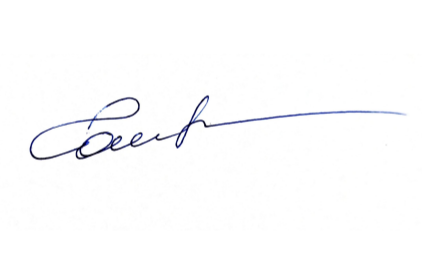 П.В. Галочкин